№ 41 пг от 13.02.2019пгт. Рыбная СлободаО внесении изменений в состав антитеррористической комиссии в Рыбно-Слободском муниципальном районе Республики Татарстан, утверждённый постановлением Главы Рыбно-Слободского муниципального района Республики Татарстан от 29.10.2018 №90пгВ соответствии с Уставом Рыбно-Слободского муниципального района Республики Татарстан ПОСТАНОВЛЯЮ: 1.Внести в состав антитеррористической комиссии в Рыбно-Слободском муниципальном районе Республики Татарстан, утверждённый постановлением Главы Рыбно-Слободского муниципального района Республики Татарстан от 29.10.2018 №90пг «Об утверждении состава антитеррористической комиссии Рыбно-Слободского муниципального района Республики Татарстан» (с изменениями внесенным постановлением Главы Рыбно-Слободского муниципального района Республики Татарстан от 16.11.2018 №102пг) (далее – Комиссия), следующие изменения:1.1) ввести в состав Комиссии: Замалиева Рустама Расимовича – руководителя аппарата Совета Рыбно-Слободского муниципального района Республики Татарстан, членом Комиссии Рашитова Роберта Рафиковича – начальника отдела социальной защиты Министерства труда, занятости и социальной защиты Республики Татарстан в Рыбно-Слободском муниципальном районе, членом Комиссии (по согласованию)1.2) перевести:Аслямова Халиля Гарафиевича из секретаря Комиссии в члены Комиссии, изложив его должность в следующей редакции:«помощник Главы Рыбно-Слободского муниципального района Республики Татарстан по вопросам противодействия коррупции, член Комиссии»;Исмагилова Рафаэля Давлетяровича из члена Комиссии в секретаря Комиссии, изложив его должность в следующей редакции:«советник Главы Рыбно-Слободского муниципального района Республики Татарстан по вопросам безопасности, секретарь Комиссии)»;(приложение).2.Настоящее постановление разместить на официальном сайте Рыбно-Слободского муниципального района Республики Татарстан в информационно-телекоммуникационной сети Интернет по веб-адресу: http://ribnaya-sloboda.tatarstan.ru.3.Контроль за исполнением настоящего постановления возложить на руководителя Исполнительного комитета Рыбно-Слободского муниципального района Республики Татарстан Р.Л. Исланова (по согласованию).Глава	 Рыбно-Слободскогомуниципального районаРеспублики Татарстан					                      И.Р. ТазутдиновПриложение к постановлению Главы Рыбно-Слободского муниципального района Республики ТатарстанСОСТАВантитеррористической комиссии вРыбно-Слободском муниципальном районеРеспублики Татарстан                                                                                                                              Приложение №1                                                                       УтвержденРешением Антитеррористической комиссии Рыбно-Слободского муниципального района № 41 пг от 13.02.2019 годаСОСТАВ    Межведомственной рабочей группы по работе с лицами категории особого внимания при Антитеррористической Комиссии Рыбно-Слободского муниципального района.      Руководитель группы – Ибрагимов Ильнур Галимович - заместитель Главы Рыбно-Слободского муниципального района;Заместитель руководителя группы - Галимов Раиль Фаргатович заместитель начальника полиции по оперативной работе отдела МВД России по рыбно-Слободскому району;Заместитель руководителя группы – Акимов Олег Александрович старший оперуполномоченный отдела УФСБ России по Республике Татарстан;      Секретарь рабочей группы – Исмагилов Рафаэль Давлетярович – советник Главы по вопросам безопасности; Члены группы: Постоянный состав:Садиков Ильсур Мансурович-начальник МКУ Отдел образования Исполнительного комитета Рыбно-Слободского муниципального района;Рашитов Роберт Рафикович - начальник отдела социальной защиты МТЗ СЗ РТ в Рыбно-Слободском муниципальном районе;Шакиров Ильназ Зиннатуллович – начальник МКУ  «Отдел по молодежной политике, спорту и туризму Исполнительного комитета Рыбно-Слободского муниципального района;Расширенный состав:Мингазова Тансылу Гумеровна- директор филиала –главный редактор газеты «Сельские горизонты (Авыл Офыклары) ОАО «Татмедиа»;Хузаханов Раушан Байрамханович- оперуполномоченный ОУР отдела МВД России по Рыбно-Слободскому району ;Магизов Марс Венерович– руководитель Исполнительного комитета Рыбно-Слободского городского поселения;Альмухаметова Альфия Мухаметзяновна - начальник отделения по вопросам миграции отдела МВД по Рыбно-Слободскому району         Керженцова Гузелия Файзрахмановна - директор ГКУ «Центр занятости населения» Рыбно-Слободского муниципального района Республики Татарстан (по согласованию)Крайнов Александр Владимирович -начальник УИИ№36 ФБУ МРУИИ №8 УФСИН РФ по РТФатихов Марсель Рамилевич – заместитель начальника полиции (по охране общественного порядка) отдела МВД России по Рыбно-Слободскому районуМугинов Рустем Абрикович -  руководитель Высокогорского межрайонного следственного отдела следственного управления Следственного комитета Российской Федерации по Республике Татарстан (по согласованию)Китаев Мансур Рафагатович – главный врач ГАУЗ «Рыбно-Слободская ЦРБ»Киямов Рустам Аюпович- Заместитель начальника общего отдела по информационной безопасности и информационным технологиям Исполнительного комитета Рыбно-Слободского муниципального района                                                                                                                                Приложение №1                                                                                                          УтвержденРешением Антитеррористической комиссии Рыбно-Слободского муниципального района № 41 пг от 13.02.2019годаСОСТАВинформационно-пропагандистской группы антитеррористической комиссии Рыбно-Слободского муниципального районаРуководитель группы – Вафина Айгуль Камилевна заместитель руководителя Исполнительного комитета Рыбно-Слободского муниципального района;Заместитель руководителя группы- Садиков Ильсур Мансурович - начальник МКУ Отдел образования Исполнительного комитета Рыбно-Слободского муниципального района;Члены группы:       Рашитов Роберт Рафикович - начальник отдела социальной защиты МТЗ СЗ Рт в Рыбно-Слободском муниципальном районе;      Мингазова Тансылу Гумеровна - директор филиала –главный редактор газеты «Сельские горизонты (Авыл Офыклары) ОАО «Татмедиа»;       Галимов Раиль Фаргатович-заместитель начальника полиции отдела МВД России по Рыбно-Слободскому району;       Шакиров Ильназ Зиннатуллович – начальник МКУ  «Отдел по молодежной политике, спорту и туризму Исполнительного комитета Рыбно-Слободского муниципального района;      Киямов Рустам Аюпович- Заместитель начальника общего отдела по информационной безопасности  и информационным технологиям Исполнительного комитета Рыбно-Слободского муниципального района ГЛАВА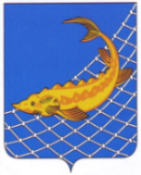 РЫБНО-СЛОБОДСКОГОМУНИЦИПАЛЬНОГО РАЙОНАРЕСПУБЛИКИ ТАТАРСТАНТАТАРСТАН РЕСПУБЛИКАСЫБАЛЫК БИСТӘСЕМУНИЦИПАЛЬ РАЙОНЫНЫҢБАШЛЫГЫПОСТАНОВЛЕНИЕКАРАРТазутдинов И.Р.Глава Рыбно-Слободского муниципального района Республики Татарстан, председатель КомиссииАкимов О.А.старший оперуполномоченный отдела Управления Федеральной службы безопасности Российской Федерации по Республике Татарстан, заместитель председателя Комиссии (по согласованию)Исланов Р.Л.руководитель Исполнительного комитета Рыбно-Слободского муниципального района Республики Татарстан, заместитель председателя Комиссии (по согласованию)Исмагилов Р.Д.советник Главы Рыбно-Слободского муниципального района Республики Татарстан по вопросам безопасности, секретарь Комиссии Члены Комиссии:Члены Комиссии:Ибрагимов И.Г.Замалиев Р.Р.Мустафин Н.Ф.Мугинов Р.А.заместитель Главы Рыбно-Слободского муниципального района Республики Татарстанруководитель аппарата Совета Рыбно-Слободского муниципального района Республики Татарстанначальник отдела МВД России по Рыбно-Слободскому району (по согласованию)  руководитель Высокогорского межрайонного следственного отдела Следственного управления Следственного комитета Российской Федерации по Республике Татарстан (по согласованию)Ризаев Д.Н.Аслямов Х.Г.заместитель руководителя Исполнительного комитета Рыбно-Слободского муниципального района Республики Татарстан по инфраструктурному развитию (по согласованию)помощник Главы Рыбно-Слободского муниципального района Республики Татарстан по вопросам противодействия коррупцииСадиков И.М.начальник МКУ «Отдел образования Исполнительного комитета Рыбно-Слободского муниципального района Республики Татарстан» (по согласованию)Бадрутдинов Р.Ф.Начальник ОВО по Рыбно-Слободскому району- филиала ФГКУ «УВО ВНГ России по Республики Татарстан(по согласованию)Шафигуллин А.Г.Вагапов Ф.А.начальник пожарно-спасательной части №128 ФГКУ «7 Отряд Федеральной противопожарной службы по Республике Татарстан» (по согласованию)военный комиссар Рыбно-Слободского района Республики Татарстан  (по согласованию) Фатихов М.Р.заместитель начальника полиции по охране общественного порядка отдела МВД России по Рыбно-Слободскому району (по согласованию)Галимов Р.Ф.заместитель начальника отдела – начальник полиции отдела МВД России по Рыбно-Слободскому району (по согласованию)Керженцева Г.Ф.Рашитов Р.Р.Альмухаметова А.М.директор ГКУ «Центр занятости населения» Рыбно-Слободского муниципального района Республики Татарстан (по согласованию)начальник отдела социальной защиты Министерства труда, занятости и социальной защиты Республики Татарстан в Рыбно-Слободском муниципальном районе (по согласованию)начальник отделения по вопросам миграции отдела МВД России по Рыбно-Слободскому району  (по согласованию)Китаев М.Р.главный врач ГАУЗ «Рыбно-Слободская центральная районная больница (по согласованию)Шакиров И.З.начальник МКУ «Отдел по молодежной политике спорту и туризму Исполнительного комитета Рыбно-Слободского муниципального района Республики Татарстан» (по согласованию)Рашитова Р.Г.Кадырова Г.Ш.Магизов М.В.и.о.начальника МКУ «Отдел социально-культурной сферы Исполнительного комитета Рыбно-Слободского муниципального района Республики Татарстан» (по согласованию)директор МКУ Управление гражданской защиты» Рыбно-Слободского муниципального  района Республики Татарстан (по согласованию)руководитель Исполнительного комитета Рыбно-Слободского городского поселения Рыбно-Слободского муниципального  района Республики Татарстан (по согласованию)